Annex for Organic Livestock Farm Assurance ProducersAn approved livestock management plan as per standards 1.4.1 and 3.4.1 is required to demonstrate compliance with organic standards and ensures that your annual inspection runs smoothly.For farms certified under additional assurance/certification schemes (e.g. Red Tractor, Farm Assured Welsh Livestock, or Quality Meat Scotland) you may submit your farm assurance animal health plan and this Annex for Organic Livestock Farm Assurance Producers which covers organic requirements not included in those health plans.The plan must reflect your current management of your herd/flock, therefore your plan should be regularly reviewed and updated as your management changes. In addition, we may request revisions to address specific issues. This plan must be understood and implemented by your stock person(s) and made available to your vet, and you must have an up-to-date copy available at your inspection.It is highly recommended that you complete this form electronically to make it easier to update the document in future years. If you are having compatibility issues, please get in touch with farming.growing@soilassociation.org for support.For Dairy Producers OnlyPlan completed byDate reviewedFarm name Licence numberLivestock types (tick all that apply) Beef  Sheep/Goats  Dairy Breed SelectionBreed SelectionBreed SelectionBeefBeefBeefBeef Sheep/Goats Sheep/Goats Sheep/GoatsDairyDairyDairyDetail the breed(s) you have on your farm. Detail the breed(s) you have on your farm. Detail the breed(s) you have on your farm. Describe how the breed(s) are appropriate for management within an organic system and meet the following criteria (standard 3.2.1):Suitable for local conditionsAvoids the requirement for mutilationsHave vitality and resistance to disease or disorder (e.g. dystocia)Describe how the breed(s) are appropriate for management within an organic system and meet the following criteria (standard 3.2.1):Suitable for local conditionsAvoids the requirement for mutilationsHave vitality and resistance to disease or disorder (e.g. dystocia)Describe how the breed(s) are appropriate for management within an organic system and meet the following criteria (standard 3.2.1):Suitable for local conditionsAvoids the requirement for mutilationsHave vitality and resistance to disease or disorder (e.g. dystocia)HousingHousingHousingHousingHousingHousingHousingHousingHousingHousingHousingHousingHousingIf your livestock are housed for any period, please answer this section.If your livestock are housed for any period, please answer this section.If your livestock are housed for any period, please answer this section.If your livestock are housed for any period, please answer this section.If your livestock are housed for any period, please answer this section.If your livestock are housed for any period, please answer this section.If your livestock are housed for any period, please answer this section.If your livestock are housed for any period, please answer this section.If your livestock are housed for any period, please answer this section.If your livestock are housed for any period, please answer this section.If your livestock are housed for any period, please answer this section.If your livestock are housed for any period, please answer this section.If your livestock are housed for any period, please answer this section.What type of bedding material do you use and how do you ensure it remains comfortable, clean, and dry? (standard 3.8.5)What type of bedding material do you use and how do you ensure it remains comfortable, clean, and dry? (standard 3.8.5)What type of bedding material do you use and how do you ensure it remains comfortable, clean, and dry? (standard 3.8.5)What is the average housing period?What is the average housing period?What is the average housing period?Detail the dimensions of your buildings and outdoor loafing areas used to house your herd/flock (standard 3.8.4, 3.8.6 & 3.8.7).Note: A diagram of the buildings should show feeding (including the length of feed face available) and water facilities within each building (standard 3.8.9). Identify key elements of livestock flow where possible e.g. escape routes for subordinate cows, access to water.Detail the dimensions of your buildings and outdoor loafing areas used to house your herd/flock (standard 3.8.4, 3.8.6 & 3.8.7).Note: A diagram of the buildings should show feeding (including the length of feed face available) and water facilities within each building (standard 3.8.9). Identify key elements of livestock flow where possible e.g. escape routes for subordinate cows, access to water.Detail the dimensions of your buildings and outdoor loafing areas used to house your herd/flock (standard 3.8.4, 3.8.6 & 3.8.7).Note: A diagram of the buildings should show feeding (including the length of feed face available) and water facilities within each building (standard 3.8.9). Identify key elements of livestock flow where possible e.g. escape routes for subordinate cows, access to water.I have submitted a diagram of the housing: 
ORI have completed the table below: I have submitted a diagram of the housing: 
ORI have completed the table below: I have submitted a diagram of the housing: 
ORI have completed the table below: I have submitted a diagram of the housing: 
ORI have completed the table below: I have submitted a diagram of the housing: 
ORI have completed the table below: I have submitted a diagram of the housing: 
ORI have completed the table below: I have submitted a diagram of the housing: 
ORI have completed the table below: I have submitted a diagram of the housing: 
ORI have completed the table below: I have submitted a diagram of the housing: 
ORI have completed the table below: I have submitted a diagram of the housing: 
ORI have completed the table below: Housing Name/IDGroup of livestockMax average weight (kg)Max average weight (kg)Max no. housed Type of housing (loose/cubicle)No. cubicles (if applicable)No. cubicles (if applicable)Length (m)Width (m)Width (m)Total area (m2)Bedded area (m2)Example (Grain shed + yard) Heifers Up to 200kgUp to 200kg60Loosen/an/a252525625400Note: Guidance on the minimum space requirements for different livestock categories can be found in standard 3.8.6 for cattle and 3.8.7 for sheep and goats.Note: Guidance on the minimum space requirements for different livestock categories can be found in standard 3.8.6 for cattle and 3.8.7 for sheep and goats.Note: Guidance on the minimum space requirements for different livestock categories can be found in standard 3.8.6 for cattle and 3.8.7 for sheep and goats.Note: Guidance on the minimum space requirements for different livestock categories can be found in standard 3.8.6 for cattle and 3.8.7 for sheep and goats.Note: Guidance on the minimum space requirements for different livestock categories can be found in standard 3.8.6 for cattle and 3.8.7 for sheep and goats.Note: Guidance on the minimum space requirements for different livestock categories can be found in standard 3.8.6 for cattle and 3.8.7 for sheep and goats.Note: Guidance on the minimum space requirements for different livestock categories can be found in standard 3.8.6 for cattle and 3.8.7 for sheep and goats.Note: Guidance on the minimum space requirements for different livestock categories can be found in standard 3.8.6 for cattle and 3.8.7 for sheep and goats.Note: Guidance on the minimum space requirements for different livestock categories can be found in standard 3.8.6 for cattle and 3.8.7 for sheep and goats.Note: Guidance on the minimum space requirements for different livestock categories can be found in standard 3.8.6 for cattle and 3.8.7 for sheep and goats.Note: Guidance on the minimum space requirements for different livestock categories can be found in standard 3.8.6 for cattle and 3.8.7 for sheep and goats.Note: Guidance on the minimum space requirements for different livestock categories can be found in standard 3.8.6 for cattle and 3.8.7 for sheep and goats.Note: Guidance on the minimum space requirements for different livestock categories can be found in standard 3.8.6 for cattle and 3.8.7 for sheep and goats.CleaningCleaningCleaningCleaningCleaningCleaningCleaningCleaningCleaningCleaningCleaningCleaningCleaningList all products you use to clean livestock housing, including each product brand name and active ingredient(s).Note: You may only use the products listed in standard 1.12.2 for the cleaning and disinfection of livestock buildings and equipmentList all products you use to clean livestock housing, including each product brand name and active ingredient(s).Note: You may only use the products listed in standard 1.12.2 for the cleaning and disinfection of livestock buildings and equipmentList all products you use to clean livestock housing, including each product brand name and active ingredient(s).Note: You may only use the products listed in standard 1.12.2 for the cleaning and disinfection of livestock buildings and equipmentBrand NameBrand NameBrand NameBrand NameBrand NameActive Ingredient(s)Active Ingredient(s)Active Ingredient(s)Active Ingredient(s)Active Ingredient(s)List all products you use to clean livestock housing, including each product brand name and active ingredient(s).Note: You may only use the products listed in standard 1.12.2 for the cleaning and disinfection of livestock buildings and equipmentList all products you use to clean livestock housing, including each product brand name and active ingredient(s).Note: You may only use the products listed in standard 1.12.2 for the cleaning and disinfection of livestock buildings and equipmentList all products you use to clean livestock housing, including each product brand name and active ingredient(s).Note: You may only use the products listed in standard 1.12.2 for the cleaning and disinfection of livestock buildings and equipmentList all products you use to clean livestock housing, including each product brand name and active ingredient(s).Note: You may only use the products listed in standard 1.12.2 for the cleaning and disinfection of livestock buildings and equipmentList all products you use to clean livestock housing, including each product brand name and active ingredient(s).Note: You may only use the products listed in standard 1.12.2 for the cleaning and disinfection of livestock buildings and equipmentList all products you use to clean livestock housing, including each product brand name and active ingredient(s).Note: You may only use the products listed in standard 1.12.2 for the cleaning and disinfection of livestock buildings and equipmentList all products you use to clean livestock housing, including each product brand name and active ingredient(s).Note: You may only use the products listed in standard 1.12.2 for the cleaning and disinfection of livestock buildings and equipmentList all products you use to clean livestock housing, including each product brand name and active ingredient(s).Note: You may only use the products listed in standard 1.12.2 for the cleaning and disinfection of livestock buildings and equipmentList all products you use to clean livestock housing, including each product brand name and active ingredient(s).Note: You may only use the products listed in standard 1.12.2 for the cleaning and disinfection of livestock buildings and equipmentFeedingFeedingFeedingBeefBeefBeefBeefSheepSheepSheepDairyDairyDairyList the feed (include types of forage, straights or complete rations) and their status (organic or in-conversion) for each species. Please include the product name for any purchased feed.List the feed (include types of forage, straights or complete rations) and their status (organic or in-conversion) for each species. Please include the product name for any purchased feed.List the feed (include types of forage, straights or complete rations) and their status (organic or in-conversion) for each species. Please include the product name for any purchased feed.How will you feed youngstock which cannot access maternal colostrum and/or milk? Provide details of the types of milk provided.
Note: You should have a plan to provide an organic colostrum to youngstock. You may feed non-organic milk replacer for up to 72 hours in an emergency. If fed for longer the stock will lose their organic status (standard 3.10.9).How will you feed youngstock which cannot access maternal colostrum and/or milk? Provide details of the types of milk provided.
Note: You should have a plan to provide an organic colostrum to youngstock. You may feed non-organic milk replacer for up to 72 hours in an emergency. If fed for longer the stock will lose their organic status (standard 3.10.9).How will you feed youngstock which cannot access maternal colostrum and/or milk? Provide details of the types of milk provided.
Note: You should have a plan to provide an organic colostrum to youngstock. You may feed non-organic milk replacer for up to 72 hours in an emergency. If fed for longer the stock will lose their organic status (standard 3.10.9).Mineral/trace element supplementsMineral/trace element supplementsMineral/trace element supplementsMineral/trace element supplementsMineral/trace element supplementsMineral/trace element supplementsMineral/trace element supplementsMineral/trace element supplementsMineral/trace element supplementsMineral/trace element supplementsMineral/trace element supplementsMineral/trace element supplementsMineral/trace element supplementsMinerals or supplements may only contain substances listed in standard 3.10.14 and their use must be justified with forage or soil analysis showing that your home-grown feeds are deficient, blood or tissue analysis, or details of previously identified deficiencies in your stock. 
For products containing non-organic herbs, spices or molasses please state the product quantity, the number of days it will be fed, and the estimated daily intake per animal. Any other agricultural ingredient within a mineral or feed supplement must be organic.Minerals or supplements may only contain substances listed in standard 3.10.14 and their use must be justified with forage or soil analysis showing that your home-grown feeds are deficient, blood or tissue analysis, or details of previously identified deficiencies in your stock. 
For products containing non-organic herbs, spices or molasses please state the product quantity, the number of days it will be fed, and the estimated daily intake per animal. Any other agricultural ingredient within a mineral or feed supplement must be organic.Minerals or supplements may only contain substances listed in standard 3.10.14 and their use must be justified with forage or soil analysis showing that your home-grown feeds are deficient, blood or tissue analysis, or details of previously identified deficiencies in your stock. 
For products containing non-organic herbs, spices or molasses please state the product quantity, the number of days it will be fed, and the estimated daily intake per animal. Any other agricultural ingredient within a mineral or feed supplement must be organic.Minerals or supplements may only contain substances listed in standard 3.10.14 and their use must be justified with forage or soil analysis showing that your home-grown feeds are deficient, blood or tissue analysis, or details of previously identified deficiencies in your stock. 
For products containing non-organic herbs, spices or molasses please state the product quantity, the number of days it will be fed, and the estimated daily intake per animal. Any other agricultural ingredient within a mineral or feed supplement must be organic.Minerals or supplements may only contain substances listed in standard 3.10.14 and their use must be justified with forage or soil analysis showing that your home-grown feeds are deficient, blood or tissue analysis, or details of previously identified deficiencies in your stock. 
For products containing non-organic herbs, spices or molasses please state the product quantity, the number of days it will be fed, and the estimated daily intake per animal. Any other agricultural ingredient within a mineral or feed supplement must be organic.Minerals or supplements may only contain substances listed in standard 3.10.14 and their use must be justified with forage or soil analysis showing that your home-grown feeds are deficient, blood or tissue analysis, or details of previously identified deficiencies in your stock. 
For products containing non-organic herbs, spices or molasses please state the product quantity, the number of days it will be fed, and the estimated daily intake per animal. Any other agricultural ingredient within a mineral or feed supplement must be organic.Minerals or supplements may only contain substances listed in standard 3.10.14 and their use must be justified with forage or soil analysis showing that your home-grown feeds are deficient, blood or tissue analysis, or details of previously identified deficiencies in your stock. 
For products containing non-organic herbs, spices or molasses please state the product quantity, the number of days it will be fed, and the estimated daily intake per animal. Any other agricultural ingredient within a mineral or feed supplement must be organic.Minerals or supplements may only contain substances listed in standard 3.10.14 and their use must be justified with forage or soil analysis showing that your home-grown feeds are deficient, blood or tissue analysis, or details of previously identified deficiencies in your stock. 
For products containing non-organic herbs, spices or molasses please state the product quantity, the number of days it will be fed, and the estimated daily intake per animal. Any other agricultural ingredient within a mineral or feed supplement must be organic.Minerals or supplements may only contain substances listed in standard 3.10.14 and their use must be justified with forage or soil analysis showing that your home-grown feeds are deficient, blood or tissue analysis, or details of previously identified deficiencies in your stock. 
For products containing non-organic herbs, spices or molasses please state the product quantity, the number of days it will be fed, and the estimated daily intake per animal. Any other agricultural ingredient within a mineral or feed supplement must be organic.Minerals or supplements may only contain substances listed in standard 3.10.14 and their use must be justified with forage or soil analysis showing that your home-grown feeds are deficient, blood or tissue analysis, or details of previously identified deficiencies in your stock. 
For products containing non-organic herbs, spices or molasses please state the product quantity, the number of days it will be fed, and the estimated daily intake per animal. Any other agricultural ingredient within a mineral or feed supplement must be organic.Minerals or supplements may only contain substances listed in standard 3.10.14 and their use must be justified with forage or soil analysis showing that your home-grown feeds are deficient, blood or tissue analysis, or details of previously identified deficiencies in your stock. 
For products containing non-organic herbs, spices or molasses please state the product quantity, the number of days it will be fed, and the estimated daily intake per animal. Any other agricultural ingredient within a mineral or feed supplement must be organic.Minerals or supplements may only contain substances listed in standard 3.10.14 and their use must be justified with forage or soil analysis showing that your home-grown feeds are deficient, blood or tissue analysis, or details of previously identified deficiencies in your stock. 
For products containing non-organic herbs, spices or molasses please state the product quantity, the number of days it will be fed, and the estimated daily intake per animal. Any other agricultural ingredient within a mineral or feed supplement must be organic.Minerals or supplements may only contain substances listed in standard 3.10.14 and their use must be justified with forage or soil analysis showing that your home-grown feeds are deficient, blood or tissue analysis, or details of previously identified deficiencies in your stock. 
For products containing non-organic herbs, spices or molasses please state the product quantity, the number of days it will be fed, and the estimated daily intake per animal. Any other agricultural ingredient within a mineral or feed supplement must be organic.Product name and brandProduct name and brandIngredients and organic statusIngredients and organic statusIngredients and organic statusSpecies and livestock groupSpecies and livestock groupSpecies and livestock groupJustification for useJustification for useJustification for useJustification for useJustification for useExample: Garlic Bucket (Prime Feed Solutions)Example: Garlic Bucket (Prime Feed Solutions)Non-organic garlic 3%Non-organic molasses 5%Organic MaizeNon-organic garlic 3%Non-organic molasses 5%Organic MaizeNon-organic garlic 3%Non-organic molasses 5%Organic MaizeHeifers Heifers Heifers Buckets are provided for 90 days of the year and made available for all heifers. This bucket acts as a fly-repellentBuckets are provided for 90 days of the year and made available for all heifers. This bucket acts as a fly-repellentBuckets are provided for 90 days of the year and made available for all heifers. This bucket acts as a fly-repellentBuckets are provided for 90 days of the year and made available for all heifers. This bucket acts as a fly-repellentBuckets are provided for 90 days of the year and made available for all heifers. This bucket acts as a fly-repellentDisease PreventionDisease PreventionDisease PreventionDisease PreventionDisease PreventionDisease PreventionDisease PreventionDisease PreventionDisease PreventionDisease PreventionDisease PreventionDisease PreventionDisease PreventionIdentify any preventative husbandry techniques that will be employed to reduce the incidence of the common health problems listed below. Preventative methods may include fallowing, clean grazing strategy, stocking rates, hygiene, optimising nutrition, ventilation, etc. Identify any preventative husbandry techniques that will be employed to reduce the incidence of the common health problems listed below. Preventative methods may include fallowing, clean grazing strategy, stocking rates, hygiene, optimising nutrition, ventilation, etc. Identify any preventative husbandry techniques that will be employed to reduce the incidence of the common health problems listed below. Preventative methods may include fallowing, clean grazing strategy, stocking rates, hygiene, optimising nutrition, ventilation, etc. Identify any preventative husbandry techniques that will be employed to reduce the incidence of the common health problems listed below. Preventative methods may include fallowing, clean grazing strategy, stocking rates, hygiene, optimising nutrition, ventilation, etc. Identify any preventative husbandry techniques that will be employed to reduce the incidence of the common health problems listed below. Preventative methods may include fallowing, clean grazing strategy, stocking rates, hygiene, optimising nutrition, ventilation, etc. Identify any preventative husbandry techniques that will be employed to reduce the incidence of the common health problems listed below. Preventative methods may include fallowing, clean grazing strategy, stocking rates, hygiene, optimising nutrition, ventilation, etc. Identify any preventative husbandry techniques that will be employed to reduce the incidence of the common health problems listed below. Preventative methods may include fallowing, clean grazing strategy, stocking rates, hygiene, optimising nutrition, ventilation, etc. Identify any preventative husbandry techniques that will be employed to reduce the incidence of the common health problems listed below. Preventative methods may include fallowing, clean grazing strategy, stocking rates, hygiene, optimising nutrition, ventilation, etc. Identify any preventative husbandry techniques that will be employed to reduce the incidence of the common health problems listed below. Preventative methods may include fallowing, clean grazing strategy, stocking rates, hygiene, optimising nutrition, ventilation, etc. Identify any preventative husbandry techniques that will be employed to reduce the incidence of the common health problems listed below. Preventative methods may include fallowing, clean grazing strategy, stocking rates, hygiene, optimising nutrition, ventilation, etc. Identify any preventative husbandry techniques that will be employed to reduce the incidence of the common health problems listed below. Preventative methods may include fallowing, clean grazing strategy, stocking rates, hygiene, optimising nutrition, ventilation, etc. Identify any preventative husbandry techniques that will be employed to reduce the incidence of the common health problems listed below. Preventative methods may include fallowing, clean grazing strategy, stocking rates, hygiene, optimising nutrition, ventilation, etc. Identify any preventative husbandry techniques that will be employed to reduce the incidence of the common health problems listed below. Preventative methods may include fallowing, clean grazing strategy, stocking rates, hygiene, optimising nutrition, ventilation, etc. Endoparasites (internal worms, liver fluke, etc.)Endoparasites (internal worms, liver fluke, etc.)Endoparasites (internal worms, liver fluke, etc.)Ectoparasites (flies, mange, lice, etc.)Ectoparasites (flies, mange, lice, etc.)Ectoparasites (flies, mange, lice, etc.)Respiratory disorders (e.g. pneumonia)Respiratory disorders (e.g. pneumonia)Respiratory disorders (e.g. pneumonia)Fertility/reproductive disorders Fertility/reproductive disorders Fertility/reproductive disorders Detail any additional persistent health problems or causes of mortality which occur on your farmDetail any additional persistent health problems or causes of mortality which occur on your farmDetail any additional persistent health problems or causes of mortality which occur on your farmRoutine Treatments Routine Treatments Routine Treatments Routine Treatments Routine Treatments Identify all veterinary treatments that you use on a routine/regular basis. Please include details of any vaccination (not covered in your farm assured health plan), phototherapeutic and homoeopathic products. Please note any chemically synthesised allopathic veterinary medicinal products or antibiotics must be used under the responsibility of your vet (standard 3.4.3). You must not use chemically synthesised allopathic veterinary medicines or antibiotics for preventative treatment in the absence of illness or surgical intervention.For dairy producers please include mastitis/drying off treatments in the separate mastitis section below. Identify all veterinary treatments that you use on a routine/regular basis. Please include details of any vaccination (not covered in your farm assured health plan), phototherapeutic and homoeopathic products. Please note any chemically synthesised allopathic veterinary medicinal products or antibiotics must be used under the responsibility of your vet (standard 3.4.3). You must not use chemically synthesised allopathic veterinary medicines or antibiotics for preventative treatment in the absence of illness or surgical intervention.For dairy producers please include mastitis/drying off treatments in the separate mastitis section below. Identify all veterinary treatments that you use on a routine/regular basis. Please include details of any vaccination (not covered in your farm assured health plan), phototherapeutic and homoeopathic products. Please note any chemically synthesised allopathic veterinary medicinal products or antibiotics must be used under the responsibility of your vet (standard 3.4.3). You must not use chemically synthesised allopathic veterinary medicines or antibiotics for preventative treatment in the absence of illness or surgical intervention.For dairy producers please include mastitis/drying off treatments in the separate mastitis section below. Identify all veterinary treatments that you use on a routine/regular basis. Please include details of any vaccination (not covered in your farm assured health plan), phototherapeutic and homoeopathic products. Please note any chemically synthesised allopathic veterinary medicinal products or antibiotics must be used under the responsibility of your vet (standard 3.4.3). You must not use chemically synthesised allopathic veterinary medicines or antibiotics for preventative treatment in the absence of illness or surgical intervention.For dairy producers please include mastitis/drying off treatments in the separate mastitis section below. Identify all veterinary treatments that you use on a routine/regular basis. Please include details of any vaccination (not covered in your farm assured health plan), phototherapeutic and homoeopathic products. Please note any chemically synthesised allopathic veterinary medicinal products or antibiotics must be used under the responsibility of your vet (standard 3.4.3). You must not use chemically synthesised allopathic veterinary medicines or antibiotics for preventative treatment in the absence of illness or surgical intervention.For dairy producers please include mastitis/drying off treatments in the separate mastitis section below. Treatment / Vaccine Livestock GroupDisease/parasite targetedMonitoring incidences of disease Threshold for use/timing(Example) Albendazole/Benzimidazole drenchEwesInternal parasitesRegular FECs and body conditionPre-lambing dose (based on FECs as prescribed by vet) leaving 10% fittest untreatedFor any treatments that are used against endoparasites and ectoparasites please detail what measures are taken to prevent resistance to the treatments (e.g. rotation of products). Provide details of any efficacy testing conducted on your farm (e.g. post-dosing FECs).For any treatments that are used against endoparasites and ectoparasites please detail what measures are taken to prevent resistance to the treatments (e.g. rotation of products). Provide details of any efficacy testing conducted on your farm (e.g. post-dosing FECs).How is the welfare of your livestock assessed and how often are they visually checked? How is the welfare of your livestock assessed and how often are they visually checked? What facilities do you have if sick or injured animals require isolation? (standard 3.4.3) What facilities do you have if sick or injured animals require isolation? (standard 3.4.3) Transport and SlaughterTransport and SlaughterTransport and SlaughterTransport and SlaughterTransport and SlaughterPlease detail the maximum duration you will transport livestock entering or leaving your site. Please detail the maximum duration you will transport livestock entering or leaving your site. Detail the site of the slaughter of your cattle/sheepDetail the site of the slaughter of your cattle/sheepGrazing Common LandGrazing Common LandGrazing Common LandGrazing Common LandGrazing Common LandComplete the section below if your livestock graze common landComplete the section below if your livestock graze common landComplete the section below if your livestock graze common landComplete the section below if your livestock graze common landComplete the section below if your livestock graze common landDetail how you have adequate separation from non-organic animalsDetail how you have adequate separation from non-organic animalsWhat additional biosecurity measures are in place to prevent disease transfer?What additional biosecurity measures are in place to prevent disease transfer?How do you monitor the welfare of your livestock when grazing common land? How do you monitor the welfare of your livestock when grazing common land? Male Dairy Calves Management	Male Dairy Calves Management	What is your strategy to prevent the routine euthanasia of bull caves (standard 3.5.5)? For example, using robust breeds more suited to rearing beef cattle, markets for bull calves, or using sexed semen.What is your strategy for calf rearing in the event of TB or other movement restrictions?
Mastitis Prevention and MonitoringMastitis Prevention and MonitoringHow do you maintain the parlour and milking equipment (e.g. liner changes, vacuum checks, and other general)?Detail your housing and bedding management to prevent mastitis How does your breeding or replacement policy minimise mastitis? Do you have any other husbandry practices to minimise mastitis in your herd? (e.g. diet and youngstock management)How do you monitor somatic cell counts?Mastitis Treatments Mastitis Treatments Mastitis Treatments Mastitis Treatments Product used Criteria for use/thresholdHow incidences are monitored(Example) First line treatmentUddermint Metacam Milk changes (clots, flecks, changes in colour or consistency) detected and/or inflammation of the udder. Metacam is only used when swelling is presentDuring milking routine each cow is foremilked for milk changes and their udders are inspected for signs of swelling or damageFirst lineSecond lineThird LineSevere/toxic mastitisManagement at Drying offManagement at Drying offManagement at Drying offManagement at Drying offTarget GroupProduct usedCriteria for use/thresholdInstructions for use(Example) All dry cowsOrbeseal (teat sealant)<200 SCC at previous 3 milk recordings Clean & disinfect teat, clean 3 times & dry. Take care not to contaminate teat when applying to the teat canal. Spray post-milking spray.Johne’s Management Johne’s Management Johne’s Management Are you a member of The National Johnes Management Plan (NJMP)?   Yes        No  Yes        NoIf yes, please provide details of the control strategies you have identified with your BCVA or NI JMP Accredited Johne’s Veterinary Advisor  1. Biosecurity Protect and Monitor  2. Improved Farm Management  3. Improved Farm Management &              __.....Strategic Testing  4. Improved Farm Management and Test & Cull  5. Breed to Terminal Sire  6. Firebreak VaccinationMy herd health plan covers testing, replacement policy, calf management, and manure/slurry management concerning Johnes.  Yes        No - Please submit the Soil Association Certification Johne’s Management Plan template   Yes        No - Please submit the Soil Association Certification Johne’s Management Plan template Record Keeping Record keeping is essential to effective management and forms a critical part of demonstrating compliance with organic standards. You must keep the records detailed in section 1.7 of the standards. This includes records of bought-in feeds, livestock movements, mortality records (planned/unplanned culls, scanning percentage and rearing percentage) and veterinary treatments (including withdrawal periods) along with your field and crop records. The relevant invoices must also be kept.You will also need to demonstrate through your records that individual livestock rations have complied with the standards both on a daily and annual basis.Records can be kept in your own format (either computerised or on paper) if all the information required is provided. Record keeping sheets are available on the Soil Association Certification website or by searching for ‘soil association producer licensee resources’.Additional ResourcesFarm Health Online: https://www.farmhealthonline.com/SCOPS (Sustainable control of parasites): https://www.scops.org.uk/AssureWel: http://www.assurewel.org/index.htmlGovernment Website: https://www.gov.uk/guidance/controlling-disease-in-farm-animalsAHDB: http://beefandlamb.ahdb.org.uk/returns/ Soil Association Technical Guides: https://www.soilassociation.org/farmers-growers/technicalinformation/Noah Compendium: https://www.noahcompendium.co.uk/Withdrawal factsheet: https://www.soilassociation.org/media/18493/organic-withdrawal-factsheet-2019.pdf The National Action Group on Johne's – https://actionjohnesuk.org/Johne’s Disease – AHDB – https://ahdb.org.uk/johnes-disease 
Thank you for taking the time to complete this plan, please return it to the producer certification team at farming.growing@soilassociation.org or post it to Soil Association Certification Limited, Spear House, 51 Victoria Street, Bristol, BS1 6AD.Additional Notes:Housing Plan(s)Please use this space to draw or copy a diagram of your housing including the dimensions.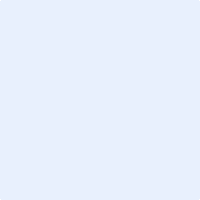 